Programma ACT-Masterclass ‘Hart voor mijzelf’ Vijf zaterdagen van 10.00 uur – 17.00 uur te Haarlem (3 min. lopen van NS-station)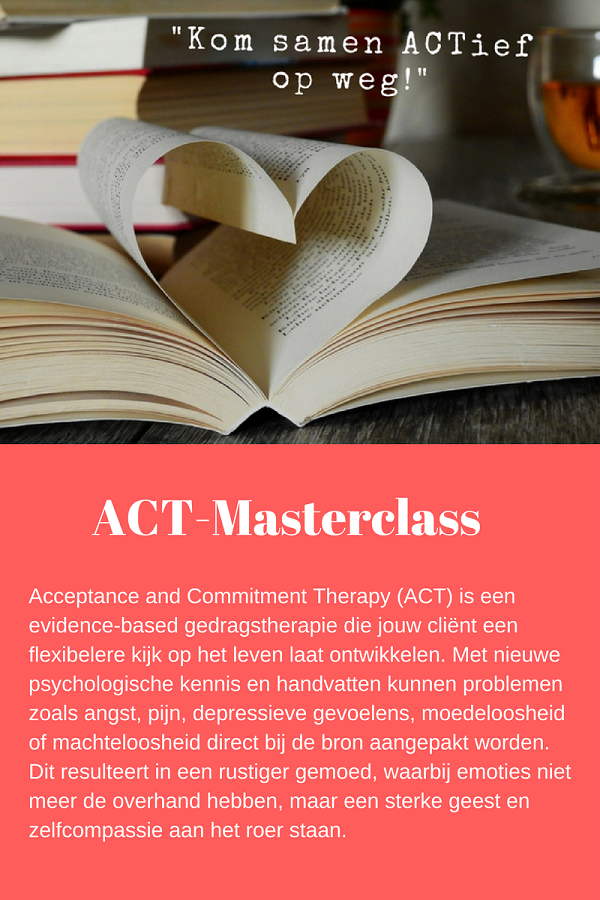 Cursusdag 1 voorstelronde; verwachtingen; opbouw cursus; rol persoonlijke casus en huiswerkopdrachten theorie RFT; wat is ACT; filmpje ACT rol van de metaforen, humor, oefeningenvoor wie is ACT geschiktcomponenten ACT (hexaflex); diagnostiek: o.a. casusconceptualisatie, FIT-60 testACT component 1: Creatieve Hopeloosheidtheorie, casussen, metaforen/filmpjes, oefeningenstart uitwerken eigen casushuiswerkopdrachten en leeswerkCursusdag 2 ACT componenten 2 en 3: Acceptatie/bereidheid en Defusie samenvatting vorige dag en bespreken huiswerktheorie, casussen, metaforen/filmpjes, oefeningenhuiswerkopdrachten en leeswerkCursusdag 3 ACT componenten 4 en 5: Het Zelf en Hier en NuZelfcompassie 	samenvatting vorige dag en bespreken huiswerktheorie, casussen, metaforen/filmpjes, oefeningenhuiswerkopdrachten en leeswerkCursusdag 4 ACT componenten 5 en 6: Waarden en Toegewijd Handelensamenvatting vorige dag en bespreken huiswerktheorie, casussen, metaforen/filmpjes, oefeningenhuiswerkopdrachten en leeswerkCursusdag 5 samenvatting vorige dagen en bespreken huiswerk dag 4hoe behouden psychologische flexibiliteittoetsingsquiz: antwoorden bekijken en nabespreken rollenspel casus: deelnemers moeten in een gegeven situatie beslissingen nemen en handelen vanuit een bepaalde rol. Spelregels, werkwijze en het doel wordt uitgelegdevalueren en feedback cursus.